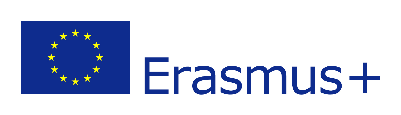 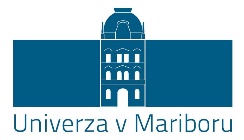 STAFF MOBILITY FOR TEACHING KA107 - 2015APPLICATION FORMINFORMATION ABOUT THE PARTICIPANTINFORMATION ABOUT THE MOBILITYI, the undersigned request from University of Maribor a grant for my mobility.I declare: that I am employed at the University of Maribor or at the partner institution from the partner country participating in Erasmus+ programme that I fulfil the condition of CALL FOR APPLICATIONS FOR THE CO-FINANCING OF STAFF MOBILITY FOR THE PURPOSE OF TEACHING IN THE FRAMEWORK OF THE ERASMUS+ MOBILITY PROGRAMME BETWEEN PROGRAMME AND PARTNER COUNTRIES (KA107) FOR THE ACADEMIC YEAR 2016/17 (http://www.um.si/mednarodno-sodelovanje/erasmusplus/Strani/KA107-STA.aspx) that all information contained in this application are correct to the best of my knowledge Signature                         			Place and Date:..............................................................................................                 A printed original of the application shall be addressed to the address below:Univerza v MariboruInternational Relations OfficeSlomškov trg 152000 MariborSlovenijaThe application has to contain following attachments:Originally filled mobility programme in the »Mobility Agreement«, signed by the applicant and confirmed by the home and host institutions (Annex 2). It has to reflect the purpose and argumentation for mobility (goals, added value), the content of pedagogical work and the expected results.Estimation of Costs (especially for costs of travel and daily allowance together with accommodation and the number of stays over-night) with the exact amount to be financed from this source, which has to be confirmed by the responsible person on department/faculty level (Annex 3);Last name (s)First name (s)Date of birthNationalityEmail addressName home institutionAddressErasmus code (if applicable)	Faculty/DepartmentPlanned period of the training activityPlanned period of the training activityPlanned period of the training activityPlanned period of the training activityFROM (dd/mm/yyyy)TILL (dd/mm/yyyy)Duration (days) – excluding travel daysDuration (days) – excluding travel daysNo. of additional days for travelNo. of additional days for travelName receiving institutionName receiving institutionAddressAddressErasmus code (if applicable)	Erasmus code (if applicable)	Faculty/DepartmentFaculty/Department